AFSS CENTRAL EVALUATION SYSTEMCentral Assessment Team (CAT), HO IslamabadFinal Term/Annual Examination 2016–17S. STUDIES- Class I100 marks       3hoursINFORMATION FOR STUDENTSMarks are given against each question or part of question.Write your name, roll number and date in the spaces provided below.OBJECTIVE-40(marks)Q No1:Fill in the blanks.                                                            10Christians go to a ________________ to pray.Hindus pray in a _________________.The Holy book of Muslims is called the_______________.Muslims follow the religion called_______________.Most people in our country are _______________.The earth is made up of _____________and______________.The earth is shaped like a________________.Never look directly at the_______________.Birds can fly high up in the______________.When it is dark you can see the_______________. Q No2(a): How many wheels do these type of transport have?	           5   i)  A bicycle has _______ wheels. ii)  A car has _______ wheels.		 iii) A donkey cart has _______ wheels. iv) A cycle has ___________ wheels. v)  A rickshaw has ________ wheels.(b) How many people can travel on these vehicles?                                     5      i) A car  __________                        iv)  A truck   __________                                              ii) A bicycle_________                      v) A Scooter __________    iii) A cart   __________Q No3:write one word for each of the following:                            5A person who works in a bank:_______________A person who flies an aeroplane:_____________A person who grows flowers:________________A person who makes things out of wood:____________A person who treats us:_____________  (b):Match the animals, birds, and insects with their homes.          5Q No4(a):Write the names of three things found in a village and three things               found in a city.                                                                              6       In a city                                                  In a village               1._________                                                1.___________2.___________                                            2.__________3.____________                                          3.____________                                     (b):Complete the following with right words.                  4     i) The sky is high _____________ the Earth.     ii) It is  __________ at night.    iii) Can you___________ lift this for me?    iv)  I spilled the water. I am ________________.SUBJECTIVE-60(marks)Q No1:Write the name of the following flowers.                              8  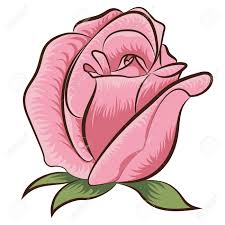 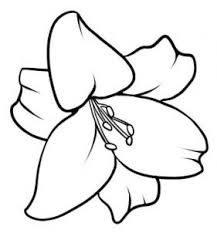 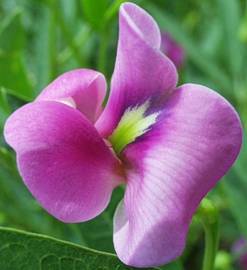 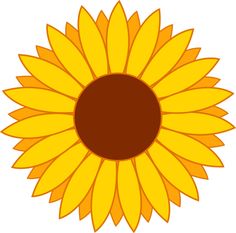 Q No2:Write the names of 10 animals.                                        10    ________________                          ________________     ________________                           ________________     ________________                           ________________     ________________                           ________________      ________________                            ________________QNo3: Answer the following questions.	2×15=30		Do you help people? How?__________________________________________________________________________________________________________________________Where do Muslims pray?	__________________________________________________________________________________________________________________________What is the name of Christian`s holy book?__________________________________________________________________________________________________________________________Which religion Muslims follow?__________________________________________________________________________________________________________________________How should people take care of their  pets?__________________________________________________________________________________________________________________________What is the name of bird’s home?__________________________________________________________________________________________________________________________What is the name of your city?__________________________________________________________________________________________________________________________Where would you like to live?__________________________________________________________________________________________________________________________What are some important places near your home?	__________________________________________________________________________________________________________________________What is your favourite type of transport?__________________________________________________________________________________________________________________________How do you come to school every day?__________________________________________________________________________________________________________________________What does sea water taste like? __________________________________________________________________________________________________________________________What can you see in the sky during the day? __________________________________________________________________________________________________________________________Write about the things you can see in the sky? ______________________________________________________________________________________________________________________________What is the shape of the earth? ______________________________________________________________________________________________________________________________QNo4:Draw a picture of your pet, or the one you would like to have and fill in                the blanks.      12I have a pet___________________My pet’s name is _______________Its colour is ___________________It has lovely __________eyes.Its favourite food is___________My pet is very ______________Student’s Name: Roll No:Center’s Name:Date:Day:Invigilator’s Name:Sign:Marks Obtained: Remarks:Examiner’sName:Date:Sign :Day:AntsSpidersBirdsSnakesBeesMice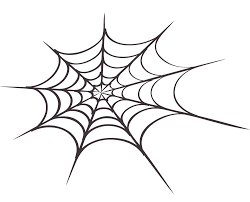 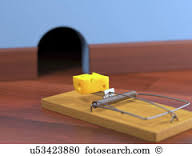 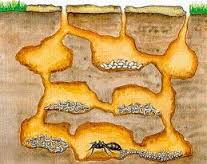 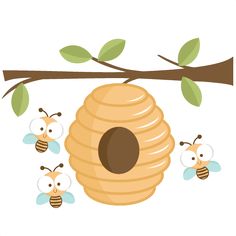 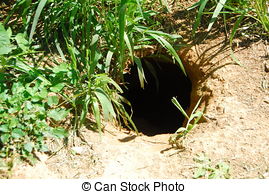 